Name: _________________________________ Date: _____________________ Period: _______________Weathering MatchingMatch the pictures to the words in the second column for each picture. Draw a line from the picture to the description.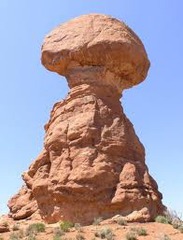 1. _____ 	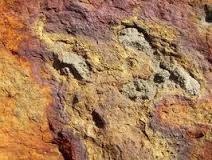 2.  _____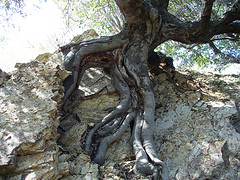 3. _____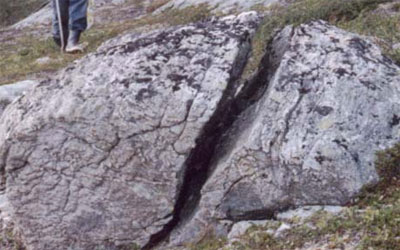 4.  _____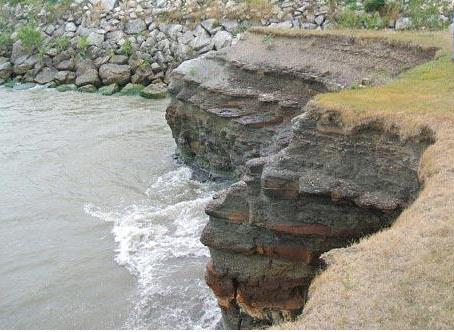 5.  _____Mechanical: Root wedgingChemical: Rusting (oxidation)Mechanical: WaterMechanical: Ice wedgingMechanical: Abrasion (wind)Name: _________________________________ Date: _____________________ Period: _______________Deposition MatchingMatch the pictures to the words in the second column for each picture. Draw a line from the picture to the description._____   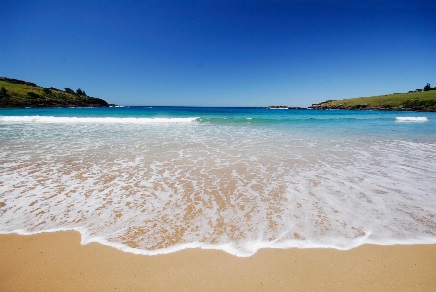 _____  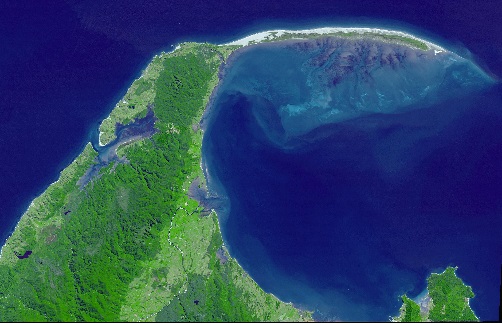 _____ 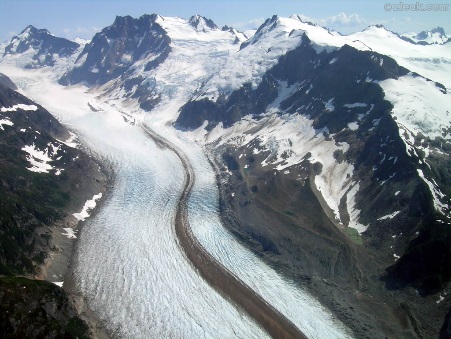 _____ 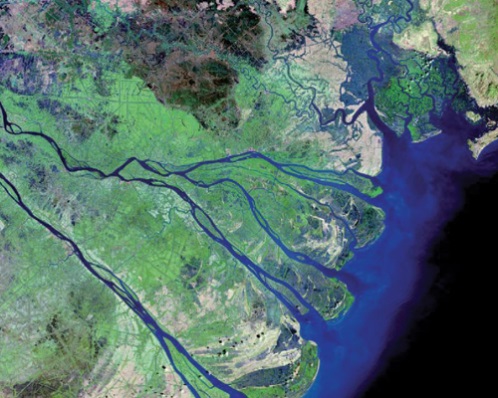 _____  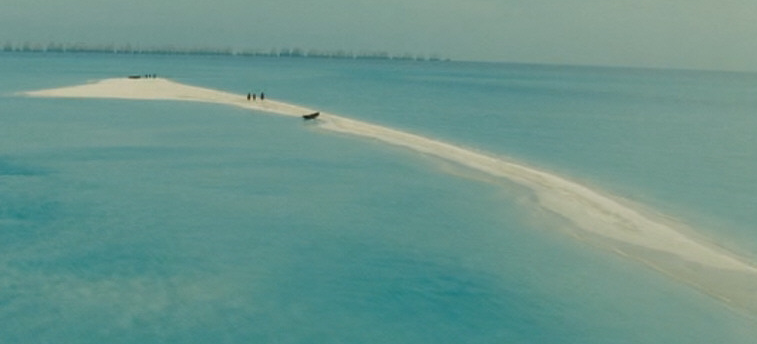 _____ 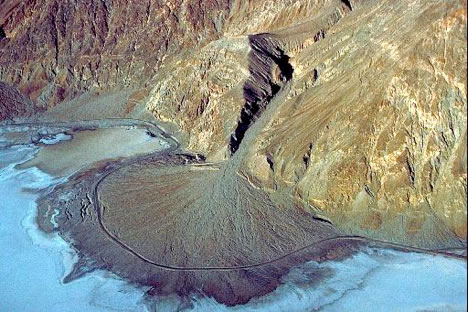 Alluvial FanDeltaBeachBarrier SpitSand barTill deposit